ROTARY CLUB OF SMITH VALLEY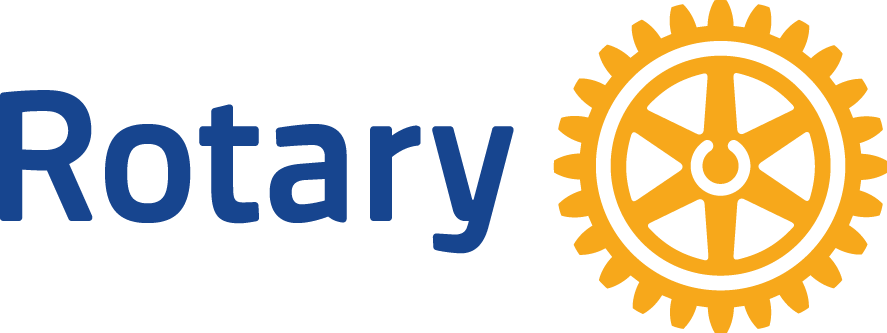 PO BOX 357     WELLINGTON, NV 89444OUR NEXT MEETING WILL BE AT 7:00 ON APRIL 18 AT ROSIE’SImportant NewsNew Club MemberFirst, we would like to welcome our new Rotarian, Mercedes Cooke to the Rotary Club of Smith Valley.  Mercedes is an Artist and has prior experience working for the CHP in administration as well as being a former Rotarian with the Petaluma California club.Club President ElectThe club is in dire need of a new President Elect.  Please contact Steve Bohler.Drivers for RYLA participantsDRIVERS WILL BE NEEDED FOR OUR RYLA PARTICIPANTS – See Lorie for particularsEasterEaster Egg Coloring and Hunt – Please remember that Thursday April 18th we will be coloring Easter Eggs for the big event on Sunday April 21st.  Bring gloves and an apron! Dinner will follow.Please be available on Sunday at 10.Spring Steak BBQ and Dance The following is our collective progress to date:The flyers are completed and being distributedThe tickets are printed and ready to go and have been distributed to club members for sale.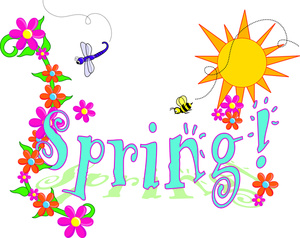 The banners are completed and are now posted at 208 and Lower Colony and Dressler ParkBoth Facebook and our Rotary website have the event posted with links to buy tickets on line. The table decorations are plannedThe windows we will use as displays emphasizing what Rotary does for the valley are purchasedLorrie has completed 30 of the wine glassesMo’z Blues Band is bookedBarbra Brooks and Gail Ellingswood are putting together baskets for our auctionOne of the things we want to focus on with this event is strengthening the communities support by helping them understand that the money they spend at our events comes back to them many-fold.RYLARotary Youth Leadership Awakening (RYLA) is a week-long program designed to enhance personal development, leadership skills and good citizenship.  The program is held at the Grizzly Creek Ranch located near Portola, CA.  This year our club will be sending six students, two of which are thanks to a grant from the Rotary Club of Sparks.  This program can be life changing for these young adults.  If there are more applicants than spaces, interviews will take place.  There will be three separate camps starting in mid-June.  Once the students have been selected, we will ask that they attend a meeting before and after to share their thoughts and experiences.  AREA 10 FOUNDATION DINNERLet’s support our fellow Rotarians in Fernley.  They are holding “A Venetian Night Masquerade.” The event will be held Saturday Saturday, April 27thFernley Senior Center1170 West Newlands DriveCocktails 5:30Dinner 6:30$30 presale$40 at the doorTickets can be purchased on the Rotary Club of Fernley website or Facebook page through Evenbrite.The will be a contest for best mask.  Silent auction.  Discount motel reservations are available.Rotary AcademyEver feel like there are aspects to Rotary you don’t quite understand.  Take advantage of the Rotary Academy! This training is all about Rotary, from A to Z. It is a self-paced, online learning that is perfect for new Rotarians AND for presidents elect or anyone just wanting a deeper understanding. Contact our chair, Karen Grosz at kgrosz@gmail.com for more information. Take the time to really learn about ALL aspects of Rotary. It’s well worth your time.Avenues of ServiceDid you know Rotary has five Avenues of Service?  These support the Object of Rotary: Club Service, Vocational Service, Community Service, International Service, New Generations Service.Club GrantThe grant project has been finalized and plans are in the works.  The Club will be working on this joint project with the Historical Society.  A wood pavilion will be constructed near the new archive building, giving them a site to hold outdoor activities.  More info to come. APRIL 2019 MATERNAL AND CHILD HEALTH MONTHThis Club, Spring is here and this next month will be very busy.  I would like to thank everyone ahead of time for their hard work!  I’ll summarize where we are to date with preparations for the Spring Dinner and Dance further down.On March 28th Amy Orton and two co-workers came in to talk about what the Yerington Chamber of Commerce is up to.  In discussion, some great opportunities to highlight our Club while working with them surfaced regarding posting our events as well as links to our social media sites are going to be pursued.